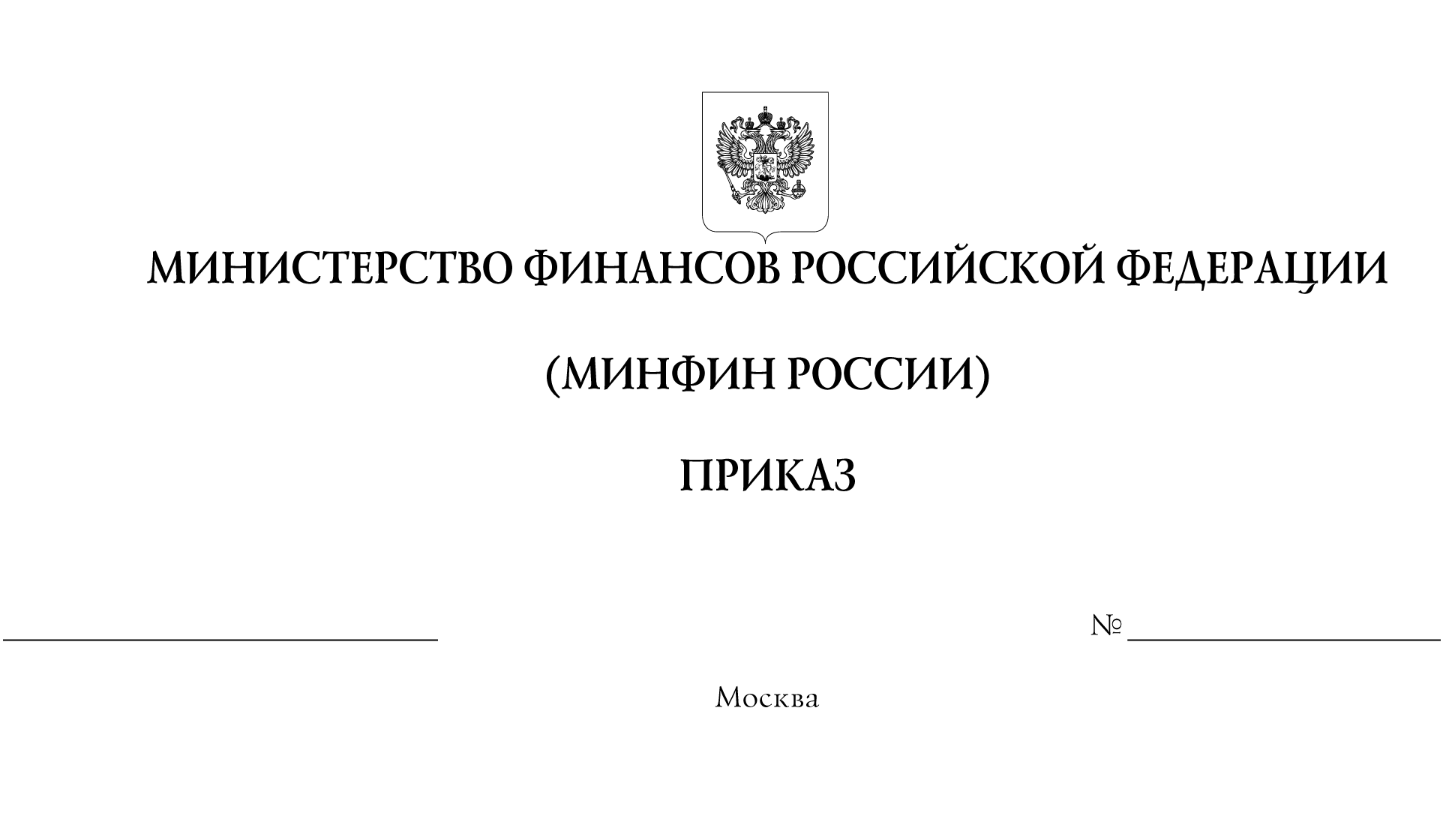 Об утверждении порядка передачи резидентом Арктической зоны Российской Федерации прав владения, пользования и (или) распоряжения товарами, помещенными под таможенную процедуру свободной таможенной зоны, и (или) товарами, изготовленными (полученными) из товаров, помещенных под таможенную процедуру свободной таможенной зоны, иному резиденту Арктической зоны Российской Федерации без завершения действия таможенной процедуры свободной таможенной зоны в случаях, установленных пунктом 1 части 19 статьи 19 Федерального законаот 13 июля 2020 г. № 193-ФЗ «О государственной поддержке предпринимательской деятельности в Арктической зонеРоссийской Федерации»В соответствии с частью 22 статьи 19 Федерального закона от 13 июля 2020 г. № 193-ФЗ «О государственной поддержке предпринимательской деятельности в Арктической зоне Российской Федерации» (Собрание законодательства Российской Федерации, 2020, № 29, ст. 4503) и пунктом 1 Положения о Министерстве финансов Российской Федерации, утвержденного постановлением Правительства Российской Федерации от 30 июня 2004 г. № 329 (Собрание законодательства Российской Федерации, 2004, № 31, ст. 3258; 2020, № 16, ст. 2602), п р и к а з ы в а ю:1. Утвердить прилагаемый порядок передачи резидентом Арктической зоны Российской Федерации прав владения, пользования и (или) распоряжения товарами, помещенными под таможенную процедуру свободной таможенной зоны, и (или) товарами, изготовленными (полученными) из товаров, помещенных под таможенную процедуру свободной таможенной зоны, иному резиденту Арктической зоны Российской Федерации без завершения действия таможенной процедуры свободной таможенной зоны в случаях, установленных пунктом 1 части 19 статьи 19 Федерального закона от 13 июля 2020 г. № 193-ФЗ «О государственной поддержке предпринимательской деятельности в Арктической зоне Российской Федерации».2. Контроль за исполнением настоящего приказа таможенными органами возложить на руководителя Федеральной таможенной службы Булавина В.И.3. Настоящий приказ вступает в силу по истечении тридцати  дней после дня его официального опубликования.Министр									              А.Г. СилуановУТВЕРЖДЕНприказом Министерства финансов Российской Федерацииот ________________ № ______.Порядок передачи резидентом Арктической зоны Российской Федерации прав владения, пользования и (или) распоряжения товарами, помещенными под таможенную процедуру свободной таможенной зоны, и (или) товарами, изготовленными (полученными) из товаров, помещенных под таможенную процедуру свободной таможенной зоны, иному резиденту Арктической зоны Российской Федерации без завершения действия таможенной процедуры свободной таможенной зоны в случаях, установленных пунктом 1 части 19 статьи 19 Федерального закона от 13 июля 2020 г. № 193-ФЗ «О государственной поддержке предпринимательской деятельности в Арктической зоне Российской Федерации»1. Настоящий порядок определяет последовательность действий при передаче резидентом Арктической зоны Российской Федерации (далее – Арктическая зона) прав владения, пользования и (или) распоряжения товарами, помещенными под таможенную процедуру свободной таможенной зоны, и (или) товарами, изготовленными (полученными) из товаров, помещенных под таможенную процедуру свободной таможенной зоны, иному резиденту Арктической зоны без завершения действия таможенной процедуры свободной таможенной зоны в случаях, установленных пунктом 1 части 19 статьи 19 Федерального закона от 13 июля 2020 г. № 193-ФЗ «О государственной поддержке предпринимательской деятельности в Арктической зоне Российской Федерации» (Собрание законодательства Российской Федерации, 2020, № 29, 
ст. 4503) (далее – Федеральный закон).2. При передаче резидентом Арктической зоны прав владения, пользования и (или) распоряжения товарами, помещенными под таможенную процедуру свободной таможенной зоны, и (или) товарами, изготовленными из товаров, помещенных под таможенную процедуру свободной таможенной зоны, иному резиденту Арктической зоны без завершения действия таможенной процедуры свободной таможенной зоны разрешение таможенного органа, предусмотренное подпунктом «а» пункта 1 части 19 статьи 19 Федерального закона, выдается на основании заявления резидента Арктической зоны, которым переданы права владения, пользования и (или) распоряжения такими товарами (далее – резидент Арктической зоны), которое подается по его желанию на бумажном носителе или посредством использования информационно-телекоммуникационной сети «Интернет» в форме электронного документа, заверенного электронной подписью лица, подающего заявление.3. Указанное в пункте 2 настоящего порядка заявление о передаче товаров, помещенных под таможенную процедуру свободной таможенной зоны, и (или) товаров, изготовленных (полученных) из товаров, помещенных под таможенную процедуру свободной таможенной зоны, в отношении которых переданы права владения, пользования и (или) распоряжения, иному резиденту Арктической зоны без завершения действия таможенной процедуры свободной таможенной зоны (далее – Заявление), подается резидентом Арктической зоны или лицом, действующим по его поручению и от его имени, в таможенный орган, расположенный на территории участка резидента Арктической зоны (портового (логистического) участка Арктической зоны, на котором осуществляет свою деятельность резидент Арктической зоны и на котором применяется таможенная процедура свободной таможенной зоны в соответствии с частями 2 и 3 статьи 19 Федерального закона) (далее – участок Арктической зоны), или в непосредственной близости от участка Арктической зоны, который уполномочен на проведение таможенного контроля за соблюдением условий использования товаров в соответствии с таможенной процедурой свободной таможенной зоны (далее – уполномоченный  таможенный орган).4. В Заявлении указываются сведения:1) о резиденте Арктической зоны:а) для юридического лица – наименование организации, содержащее указание на ее организационно-правовую форму (сокращенное наименование, если такое наименование предусмотрено учредительными документами юридического лица), основной государственный регистрационный номер (далее – ОГРН), идентификационный номер налогоплательщика (далее – ИНН) и код причины постановки на учет в налоговом органе (далее – КПП), присвоенные юридическому лицу в соответствии с законодательством Российской Федерации, адрес места нахождения юридического лица;б) для физического лица – фамилия, имя, отчество (при наличии), адрес, по которому постоянно проживает или зарегистрировано физическое лицо, ИНН, основной государственный регистрационный номер индивидуального предпринимателя (далее – ОГРНИП) и сведений о документе, удостоверяющем личность физического лица;2) о резиденте Арктической зоны, которому передаются права владения, пользования и (или) распоряжения товарами, указанными в пункте 2 настоящего порядка (далее – иной резидент Арктической зоны):а) для юридического лица – наименование организации, содержащее указание на ее организационно-правовую форму (сокращенное наименование, если такое наименование предусмотрено учредительными документами юридического лица), ОГРН, ИНН и КПП, присвоенные юридическому лицу в соответствии с законодательством Российской Федерации, адрес места нахождения юридического лица;б) для физического лица – фамилия, имя, отчество (при наличии), адрес, по которому постоянно проживает или зарегистрировано физическое лицо, ИНН, ОГРНИП и сведения о документе, удостоверяющем личность физического лица;в) адрес участка Арктической зоны, на котором будут размещены товары, указанные в пункте 2 настоящего порядка;г) реквизиты приказа таможенного органа о создании на участке Арктической зоны таможенного контроля для целей применения таможенной процедуры свободной таможенной зоны (дата и номер);д) информация о видах деятельности, предусмотренных соглашением иного резидента Арктической зоны об осуществлении инвестиционной деятельности в Арктической зоне, а также реквизиты такого соглашения (дата и номер);3) о документах, подтверждающих передачу в отношении товаров, помещенных под таможенную процедуру свободной таможенной зоны, и (или) товаров, изготовленных (полученных) из товаров, помещенных под таможенную процедуру свободной таможенной зоны, прав владения, пользования и (или) распоряжения иному резиденту Арктической зоны (наименование и реквизиты (номер и дата) документов);4) о товарах, помещенных под таможенную процедуру свободной таможенной зоны, в отношении которых переданы права владения, пользования и (или) распоряжения, с указанием:а) наименования товаров;б) классификационного кода товаров в соответствии с Единой товарной номенклатурой внешнеэкономической деятельности (далее – ТН ВЭД ЕАЭС) на уровне 10 знаков;в) веса товаров в килограммах;г) количества товаров в дополнительных единицах измерения в соответствии с ТН ВЭД ЕАЭС;д) номера декларации (номеров деклараций) на товары, в соответствии с которой(ыми) товары были помещены под таможенную процедуру свободной таможенной зоны, и номера товаров в декларации на товары;е) номера таможенного документа, в соответствии с которым товары были помещены под таможенную процедуру свободной таможенной зоны на территории портовых или логистических участков Арктической зоны, если в соответствии актами, составляющими право Евразийского экономического союза (далее – ЕАЭС), такие товары не подлежали таможенному декларированию;ж) статуса товаров для таможенных целей (иностранный товар или товар ЕАЭС);5) о товарах, изготовленных (полученных) из товаров, помещенных под таможенную процедуру свободной таможенной зоны, с указанием:а) наименования товаров;б) веса товаров в килограммах;в) количества товаров в дополнительных единицах измерения в соответствии с ТН ВЭД ЕАЭС;г) номера декларации (номеров деклараций) на товары, в соответствии с которой(ыми) товары были помещены под таможенную процедуру свободной таможенной зоны, и номеров товаров в декларации на товары, если в отношении товаров, изготовленных (полученных) из товаров, помещенных под таможенную процедуру свободной таможенной зоны, осуществлена идентификация, предусмотренная статьей 206 Таможенного кодекса Евразийского экономического союза (Федеральный закон от 14 ноября 2017 г. № 317-ФЗ «О ратификации Договора о Таможенном кодексе Евразийского экономического союза» (Собрание законодательства Российской Федерации, 2017, № 47, ст. 6843) (далее – ТК ЕАЭС), либо классификационного кода товаров в соответствии с ТН ВЭД ЕАЭС на уровне не менее 6 первых знаков и таможенной стоимости товаров, если в отношении товаров, изготовленных (полученных) из товаров, помещенных под таможенную процедуру свободной таможенной зоны, не осуществлена идентификация, предусмотренная статьей 206 ТК ЕАЭС;д) статуса товаров, изготовленных (полученных) из товаров, помещенных под таможенную процедуру свободной таможенной зоны, для таможенных целей (иностранный товар или товар ЕАЭС).5. Рекомендуемый образец Заявления приведен в приложении № 1 к настоящему порядку.6. В одном Заявлении указываются сведения о товарах, в отношении которых передаются права владения, пользования и (или) распоряжения одним резидентом Арктической зоны.7. В случае, если товары одного наименования, помещенные под таможенную процедуру свободной таможенной зоны, сведения о которых указаны в таблице 1 Заявления, помещались под таможенную процедуру свободной таможенной зоны по нескольким декларациям на товары (в соответствии с несколькими таможенными документами, если в соответствии с актами, составляющими право ЕАЭС, товары не подлежали таможенному декларированию), то сведения о таких товарах указываются построчно по каждой декларации на товары (по каждому таможенному документу).8. К Заявлению прилагаются документы, подтверждающие указанные в нем сведения, а также опись представленных документов.9. При подаче Заявления на бумажном носителе в уполномоченный таможенный орган также представляется его электронная копия на электронном носителе либо по электронной почте, которая после доработки программных средств, входящих в состав Единой автоматизированной информационной системы таможенных органов (далее – ЕАИС ТО), автоматизирующих действия уполномоченного должностного лица в соответствии с настоящим порядком, представляется в виде электронного документа.При подаче Заявления в электронном виде Заявление формируется и направляется в уполномоченный таможенный орган:в соответствии с требованиями приказов ФТС России от 25 марта . № 489 «Об утверждении Порядка разработки, опубликования и внесения изменений в форматы и структуры электронных документов, участвующих в обмене при взаимодействии таможенных органов Российской Федерации и заинтересованных лиц» (зарегистрирован Минюстом России 9 августа 2019 г., регистрационный № 55539) и от 24 января 2008 г. № 52 «О внедрении информационной технологии представления таможенным органам сведений в электронной форме для целей таможенного оформления товаров, в том числе с использованием международной ассоциации сетей «Интернет» (зарегистрирован Минюстом России 21.02.2008, регистрационный № 11201) (далее – приказ ФТС России № 52);с использованием усиленных квалифицированных электронных подписей (далее – ЭП) в порядке, определенном Федеральным законом от 6 апреля . № 63-ФЗ «Об электронной подписи» (Собрание законодательства Российской Федерации, 2011, № 15, ст. 2036; 2020, № 24, ст. 3755).Представление в электронном виде в таможенный орган Заявления осуществляется с использованием автоматизированной подсистемы «Личный кабинет», размещенной в информационно-телекоммуникационной сети «Интернет», или программных средств, прошедших испытания в порядке, предусмотренном приложением № 2 к приказу ФТС России № 52, а также в соответствии с требованиями приказа ФТС России от 9 октября 2019 г. № 1556 «Об утверждении Порядка обмена документами и (или) сведениями в электронной форме между таможенными органами Российской Федерации и декларантами, перевозчиками, лицами, осуществляющими деятельность в сфере таможенного дела, уполномоченными экономическими операторами, правообладателями и иными заинтересованными лицами посредством информационного оператора» (зарегистрирован Минюстом России 11 ноября 2019 г., регистрационный № 56483).10. Заявление, составленное на бумажном носителе, подписывается лицом, подающим Заявление, с указанием фамилии, имени, отчества (при наличии), занимаемой должности, реквизитов документа, подтверждающего полномочия такого лица, и заверяется оттиском печати, если в соответствии с законодательством Российской Федерации такое лицо должно иметь печать.Если Заявление на бумажном носителе составлено на нескольких листах, 
то при представлении его в уполномоченный таможенный орган каждый лист должен быть пронумерован и заверен подписью лица, подавшего Заявление.11. Если Заявление подается в электронном виде, то прилагаемые документы размещаются в электронном архиве документов декларанта, находящемся в ЕАИС ТО (далее – электронный архив декларанта), с присвоением идентификатора электронного архива декларанта и уникального идентификатора документа каждому документу.Если Заявление подается на бумажном носителе, то опись документов представляется вместе с ним на бумажном носителе. При подаче электронной копии Заявления вместе с ним также представляется электронная копия описи.Если представленные документы размещены в электронном архиве декларанта, то в описи указывается уникальный идентификатор каждого документа и идентификатор электронного архива декларанта.12. ЕАИС ТО автоматически проверяется действительность ЭП лица, подавшего Заявление, и проводится форматно-логический контроль (далее – ФЛК) Заявления, поданного в электронном виде. По результатам проведения ФЛК Заявление автоматически регистрируется ЕАИС ТО с присвоением регистрационного номера. Лицу, подавшему Заявление, автоматически направляется авторизованное сообщение, содержащее регистрационный номер Заявления, либо перечень ошибок в случае, если при проведении ФЛК были выявлены ошибки, либо авторизованное сообщение о том, что ЭП недействительна.Заявлению присваивается регистрационный номер, который формируется в следующем порядке:11111111/222222/3333333333/ЗПТ, где:11111111 – код таможенного органа, зарегистрировавшего Заявление;222222 – дата регистрации Заявления (день, месяц, последние две цифры года);3333333333 – порядковый номер Заявления (нарастающим итогом в текущем году, в начале следующего года нумерация начинается с единицы);ЗПТ – сокращенная аббревиатура Заявления.До внесения изменений в информационно-программные средства ЕАИС ТО, автоматизирующие действия уполномоченного должностного лица в соответствии с настоящим порядком, Заявление и опись к нему подаются на бумажном носителе.Заявление и опись к нему, поданные на бумажном носителе, не позднее одного рабочего дня, следующего за днем их поступления в уполномоченный таможенный орган, регистрируются уполномоченным таможенным органом в журнале регистрации Заявлений и выданных разрешений на передачу прав владения, пользования и (или) распоряжения товарами, помещенными под таможенную процедуру свободной таможенной зоны, и (или) товарами, изготовленными (полученными) из товаров, помещенных под таможенную процедуру свободной таможенной зоны, который ведется в электронном или бумажном виде в произвольной форме.13. Уполномоченный таможенный орган рассматривает Заявление и документы, указанные в пункте 8 настоящего порядка, и информирует лицо, подавшее Заявление, о принятом решении в соответствии с пунктом 14 или 18 настоящего порядка (далее – рассмотрение Заявления и принятие решения) в течение 10 рабочих дней со дня, следующего за днем регистрации Заявления, с учетом положений настоящего пункта.При необходимости получения дополнительной информации уполномоченный таможенный орган запрашивает у третьих лиц, а также у государственных органов документы, подтверждающие сведения, указанные в Заявлении. При этом срок рассмотрения Заявления и принятия решения продлевается уполномоченным таможенным органом. Лицо, подавшее Заявление, в срок, не превышающий 5 рабочих дней со дня, следующего за днем регистрации Заявления, информируется уполномоченным таможенным органом о таком запросе, продлении срока рассмотрения Заявления и принятия решения, а также о возможности представить запрашиваемые документы по собственной инициативе.Указанная информация направляется лицу, подавшему Заявление, на бумажном носителе, по почте или по обращению лица вручается лично, или, если Заявление было представлено в электронной форме, – в виде авторизованного сообщения.В случае, если лицом, подавшим Заявление, не представлены документы, подтверждающие заявленные в нем сведения, за исключением документов, сведения о которых и (или) сведения из которых могут быть получены уполномоченным таможенным органом из информационных систем таможенных органов, а также из информационных систем государственных органов (организаций) Российской Федерации в рамках информационного взаимодействия таможенных органов и таких государственных органов (организаций) (пункт 2 статьи 80 ТК ЕАЭС), уполномоченный таможенный орган запрашивает такие документы у лица, подавшего Заявление. Указанный запрос формируется в письменном виде на бумажном носителе и направляется по почте с уведомлением о вручении или в электронном виде с использованием информационно-программных средств ЕАИС ТО не позднее 5 рабочих дней со дня, следующего за днем регистрации Заявления. При этом срок рассмотрения Заявления и принятия решения также продлевается.Общий срок рассмотрения Заявления и принятия решения уполномоченным таможенным органом с учетом срока продления рассмотрения Заявления и принятия решения не может превышать 20 рабочих дней со дня, следующего за днем регистрации Заявления. В случае непредставления в указанный срок документов, запрашиваемых в соответствии с абзацем вторым настоящего пункта, уполномоченный таможенный орган принимает решение по результатам рассмотрения Заявления без учета соответствующих документов.14. По результатам рассмотрения Заявления и документов к нему уполномоченный таможенный орган выдает разрешение на передачу товаров, помещенных под таможенную процедуру свободной таможенной зоны, и (или) товаров, изготовленных (полученных) из товаров, помещенных под таможенную процедуру свободной таможенной зоны, в отношении которых переданы права владения, пользования и (или) распоряжения, иному резиденту Арктической зоны без завершения действия таможенной процедуры свободной таможенной зоны (далее – Разрешение), или отказывает в выдаче Разрешения в случаях, установленных пунктом 18 настоящего порядка.Разрешение направляется лицу, подавшему Заявление, сопроводительным письмом уполномоченного таможенного органа или путем формирования авторизованного сообщения, заверенного ЭП должностного лица уполномоченного таможенного органа в случае подачи Заявления в электронном виде, в сроки, установленные пунктом 13 настоящего порядка. Если Заявление подано в уполномоченный таможенный орган на бумажном носителе, то оригиналы документов, приложенных к Заявлению, возвращаются лицу, подавшему Заявление, одновременно с сопроводительным письмом.15. Разрешению присваивается регистрационный номер, который соответствует регистрационному номеру Заявления, на основании которого оно выдано.16. Если по результатам рассмотрения Заявления и документов уполномоченный таможенный орган принимает решение о возможности выдачи Разрешения, то в Разрешении указываются сведения:1) о резиденте Арктической зоны, которому выдано Разрешение;2) об ином резиденте Арктической зоны;3) об адресе участка Арктической зоны, на котором будут размещены товары, указанные в пункте 2 настоящего порядка;4) о документах, подтверждающих передачу в отношении товаров, помещенных под таможенную процедуру свободной таможенной зоны, и (или) товаров, изготовленных (полученных) из товаров, помещенных под таможенную процедуру свободной таможенной зоны, прав владения, пользования и (или) распоряжения;5) о товарах, помещенных под таможенную процедуру свободной таможенной зоны, в отношении которых переданы права владения, пользования и (или) распоряжения, с указанием:а) наименования товаров;б) классификационного кода товаров в соответствии с ТН ВЭД ЕАЭС на уровне 10 знаков;в) веса товаров в килограммах;г) количества товаров в дополнительных единицах измерения в соответствии с ТН ВЭД ЕАЭС;д) номера декларации (номеров деклараций) на товары, в соответствии с которой(ыми) товары были помещены под таможенную процедуру свободной таможенной зоны, и номеров товаров в декларации на товары;е) номера таможенного документа, в соответствии с которым товары были помещены под таможенную процедуру свободной таможенной зоны на территории портовых или логистических участков Арктической зоны, если в соответствии с актами, составляющими право ЕАЭС, такие товары не подлежали таможенному декларированию;ж) статуса товаров для таможенных целей (иностранный товар или товар ЕАЭС);6) о товарах, изготовленных (полученных) из товаров, помещенных под таможенную процедуру свободной таможенной зоны, с указанием:а) наименования товаров;б) веса товаров в килограммах;в) количества товаров в дополнительных единицах измерения в соответствии с ТН ВЭД ЕАЭС;г) номера декларации (номеров деклараций) на товары, в соответствии с которой товары были помещены под таможенную процедуру свободной таможенной зоны, и номеров товаров в декларации на товары, если в отношении товаров, изготовленных (полученных) из товаров, помещенных под таможенную процедуру свободной таможенной зоны, осуществлена идентификация, предусмотренная статьей 206 ТК ЕАЭС, либо классификационного кода товаров в соответствии с ТН ВЭД ЕАЭС на уровне не менее 6 первых знаков и таможенной стоимости товаров, если в отношении товаров, изготовленных (полученных) из товаров, помещенных под таможенную процедуру свободной таможенной зоны, не осуществлена идентификация, предусмотренная статьей 206 ТК ЕАЭС;д) статуса товаров для таможенных целей.17. Рекомендуемый образец Разрешения приведен в приложении № 2 к настоящему порядку.18. Уполномоченный таможенный орган принимает решение об отказе в выдаче Разрешения в случаях, если:1) в Заявлении отсутствуют сведения, указанные в пункте 4 настоящего порядка, если они подлежат указанию;2) в Заявлении указаны недостоверные сведения;3) резидентом Арктической зоны в срок, установленный абзацем пятым пункта 13 настоящего порядка, не представлены документы, подтверждающие сведения, указанные в Заявлении, запрошенные уполномоченным таможенным органом в соответствии с абзацем четвертым пункта 13 настоящего порядка, за исключением документов, сведения о которых и (или) сведения из которых могут быть получены уполномоченным таможенным органом из информационных систем таможенных органов, а также из информационных систем государственных органов (организаций) Российской Федерации в рамках информационного взаимодействия таможенных органов и таких государственных органов (организаций) (пункт 2 статьи 80 ТК ЕАЭС);4) не соблюдены условия, установленные пунктом 1 части 19 статьи 19 Федерального закона, и (или) условия, предусмотренные абзацем вторым подпункта 2 пункта 5 статьи 202 ТК ЕАЭС.Решение об отказе в выдаче Разрешения оформляется в виде письма уполномоченного таможенного органа с мотивированным обоснованием принятия такого решения в сроки, установленные пунктом 13 настоящего порядка, с одновременным направлением лицу, подавшему Заявление, оригиналов документов, приложенных к Заявлению, если Заявление было подано в таможенный орган на бумажном носителе. Если Заявление было представлено в уполномоченный таможенный орган 
в электронной форме, то решение об отказе в выдаче Разрешения оформляется в виде авторизованного сообщения с мотивированным обоснованием принятия такого решения, заверенного ЭП должностного лица уполномоченного таможенного органа.19. Копия Разрешения и копии документов, на основании которых уполномоченным таможенным органом принято решение о выдаче Разрешения или об отказе в выдаче Разрешения, остаются в делах уполномоченного таможенного органа.20. После получения Разрешения в соответствии с настоящим порядком вывоз товаров, помещенных под таможенную процедуру свободной таможенной зоны, и (или) товаров, изготовленных (полученных) из товаров, помещенных под таможенную процедуру свободной таможенной зоны, с территории одного участка Арктической зоны на другой в связи с передачей в отношении указанных товаров прав владения, пользования и (или) распоряжения иному резиденту Арктической зоны осуществляется с разрешения уполномоченного таможенного органа в соответствии с частями 5 и 7 статьи 21 Федерального закона, форма и порядок заполнения которого определяются иным нормативным правовым актом Минфина России в соответствии с частью 8 статьи 21 Федерального закона.Приложение № 1 к порядку передачи резидентом Арктической зоны Российской Федерации прав владения, пользования и (или) распоряжения товарами, помещенными под таможенную процедуру свободной таможенной зоны, и (или) товарами, изготовленными (полученными) из товаров, помещенных под таможенную процедуру свободной таможенной зоны, иному резиденту Арктической зоны Российской Федерации без завершения действия таможенной процедуры свободной таможенной зоны в случаях, установленных пунктом 1 части 19 статьи 19 Федерального закона от 13 июля 2020 г. № 193-ФЗ «О государственной поддержке предпринимательской деятельности в Арктической зоне Российской Федерации», утвержденному приказом Министерства финансов Российской Федерацииот ____________________ № __________Рекомендуемый образецВ______________________________________(наименование таможенного органа с указанием кода таможенного органа)Заявление о передаче товаров, помещенных под таможенную процедуру свободной таможенной зоны, и (или) товаров, изготовленных (полученных) из товаров, помещенных под таможенную процедуру свободной таможенной зоны, в отношении которых переданы права владения, пользования и (или) распоряжения, иному резиденту Арктической зоны Российской Федерации без завершения действия таможенной процедуры свободной таможенной зоныТаблица 1. Сведения о товарах, помещенных под таможенную процедуру свободной таможенной зоныТаблица 2. Сведения о товарах, изготовленных (полученных) из товаров, помещенных под таможенную процедуру свободной таможенной зоныТовары будут размещены на участке Арктической зоны, находящемся по адресу ____________________________________________________________________________________________________________, на котором в соответствии с приказом ______________________ от _____________ № _______________ создана зона таможенного контроля для целей применения  (наименование таможенного органа)таможенной процедуры свободной таможенной зоны.Резидент Арктической зоны, которому переданы права владения, пользования и (или) распоряжения в отношении товаров, указанных в таблицах 1 и 2 настоящего заявления (далее – иной резидент Арктической зоны), ____________________________________________________________________________________________________________________________(наименование/адрес иного резидента Арктической зоны: для юридического лица – ОГРН, ИНН, КПП/для физического лица – фамилия, имя, отчество (при наличии), ИНН, ОГРНИП, документ, удостоверяющий личность)Виды деятельности, предусмотренные соглашением иного резидента Арктической зоны об осуществлении инвестиционной деятельности в Арктической зоне от ____________ № ____________________, в соответствии с которым иным резидентом Арктической зоны будут использоваться товары, указанные в таблицах 1 и 2 настоящего заявления _____________________________________________________                                          (виды деятельности)на основании следующих документов, подтверждающих передачу прав владения, пользования и (или) распоряжения товарами, помещенными под таможенную процедуру свободной таможенной зоны, и (или) товарами, изготовленными (полученными) из товаров, помещенных под таможенную процедуру свободной таможенной зоны, сведения о которых указаны в таблицах 1 и 2 настоящего заявления:М.п.Приложение № 2 к порядку передачи резидентом Арктической зоны Российской Федерации прав владения, пользования и (или) распоряжения товарами, помещенными под таможенную процедуру свободной таможенной зоны, и (или) товарами, изготовленными (полученными) из товаров, помещенных под таможенную процедуру свободной таможенной зоны, иному резиденту Арктической зоны Российской Федерации без завершения действия таможенной процедуры свободной таможенной зоны в случаях, установленных пунктом 1 части 19               статьи 19 Федерального закона от 13 июля 2020 г.                № 193-ФЗ «О государственной поддержке предпринимательской деятельности в Арктической зоне Российской Федерации», утвержденному приказом Министерства финансов Российской Федерацииот ________________ № _________Рекомендуемый образецРазрешение на передачу товаров, помещенных под таможенную процедуру свободной таможенной зоны, и (или) товаров, изготовленных (полученных) из товаров, помещенных под таможенную процедуру свободной таможенной зоны, в отношении которых переданы права владения, пользования и (или) распоряжения, иному резиденту Арктической зоны Российской Федерации без завершения действия таможенной процедуры свободной таможенной зоны№ ________________________________________Разрешается передача товаров, помещенных под таможенную процедуру свободной таможенной зоны, и (или) товаров, изготовленных (полученных) из товаров, помещенных под таможенную процедуру свободной таможенной зоны, в отношении которых переданы права владения, пользования и (или) распоряжения, резиденту Арктической зоны Российской Федерации (далее – Арктическая зона) _____________________________________________________________________________________                                                                                                                                                               (наименование резидента Арктической зоны, ИНН)для размещения на участке Арктической зоны, находящемся по адресу: ___________________________________________________,от резидента Арктической зоны ____________________________________________________________________________________________(наименование/адрес резидента Арктической зоны: для юридического лица – ОГРН, ИНН, КПП/для физического лица – фамилия, имя, отчество (при наличии), ИНН, ОГРНИП, документ, удостоверяющий личность)согласно перечню:Таблица 1. Сведения о товарах, помещенных под таможенную процедуру свободной таможенной зоныТаблица 2. Сведения о товарах, изготовленных (полученных) из товаров, помещенных под таможенную процедуру свободной таможенной зонына основании следующих документов, подтверждающих передачу прав владения, пользования и (или) распоряжения товарами, помещенными под таможенную процедуру свободной таможенной зоны, и (или) товарами, изготовленными (полученными) из товаров, помещенных под таможенную процедуру свободной таможенной зоны:Отметки таможенного органа№ __________/________/________ ЗПТОт_____________________________________________________________________________(наименование/адрес резидента Арктической зоны: для юридического лица – ОГРН, ИНН, КПП/для физического лица – фамилия, имя, отчество (при наличии), ИНН, ОГРНИП, документ, удостоверяющий личность)№ п/пНаименование товараКлассификационный код товара по ТН ВЭД ЕАЭСВес товара, кгКоличество в дополнительных единицах измеренияРегистрационный номер декларации на товары, номер товара в декларации на товары / номер таможенного документаСтатус товаров для таможенных целей1234567№ п/пНаименование товараВес товара, кгКоличество в дополнительных единицах измеренияРегистрационный номер декларации на товары, номер товараКлассификаци-онный код товара по ТН ВЭД ЕАЭСТаможенная стоимость3Статус товаров для таможенных целей12345678№ п/пНаименование документовРеквизиты (номер, дата) документа123(Ф.И.О. и должность лица, подающего заявление, и реквизиты документа, подтверждающего полномочия такого лица)(подпись)№ п/пНаименование товараКлассификационный код товара по ТН ВЭД ЕАЭСВес товара, кгКоличество в дополнительных единицах измеренияРегистрационный номер декларации на товары, номер товара в декларации на товары / номер таможенного документаСтатус товаров для таможенных целей1234567№ п/пНаименование товараВес товара, кгКоличество в дополнительных единицах измеренияРегистрационный номер декларации на товары, номер товараКлассификаци-онный код товара по ТН ВЭД ЕАЭСТаможенная стоимостьСтатус товаров для таможенных целей12345678№ п/пНаименование документовРеквизиты (номер, дата) документа123(Должность, инициалы и фамилия уполномоченного должностного лица таможенного органа)(подпись)